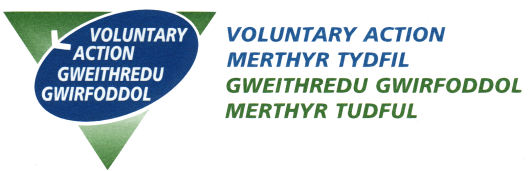 Meeting & Date25th October 2021Agenda Item & TitleItem 10 - Policy Review ScheduleReport AuthorChief OfficerBackgroundAll of VAMT’s policies were developed or reviewed as VAMT prepared for the PQASSO Quality Mark assessment. PQASSO (now called Trusted Charity) was achieved in May 2018 and will need to be reassessed by May 2021. All policies must be marked with the date approved by the Board and a review date. Since then additional policies eg Data Protection has also been developed.Issues for the Boards AttentionA situation report was first presented to the Board in September 2019. Priorities were agreed and some reviews have been completed. The policies have been given RAG status and an updated report is detailed below in the table.Risks (financial or otherwise)GovernanceNon-complianceProcedural failureFinancial controlLegislativeDocuments Attached to ReportNoneRelated DocumentsAll available to staff and trustees on the VAMT IntranetRecommendationsThat the Board;Set the priorities for reviewSet deadlinesAgree mechanisms e.g. working group?, trustee involvement?, staff involvement?